SHAHBAZ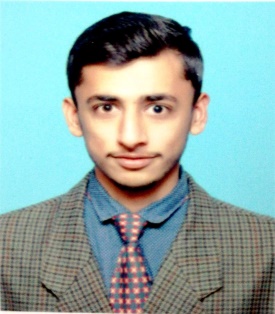 Email: shahbaz.369892@2freemail.com OBJECTIVE:Graduate Material engineer with 8 month experience as Trainee engineer in a leading manufacturing company, Heavy Mechanical Complex(HMC) Pakistan. To pursue my dream to have a successful career as a Material engineer in an international market, i am in UAE for job search. I am confident that my communication & interpersonal skills, technical knowledge and ability to go beyond job description for bigger goals of the organization makes me strong candidate for any junior role in an engineering firm.CAREER PROFILE/SKILLS:Above average in quality control testing techniques( both Destructive and Non-destructive testing)Well exposed to crystal growth techniques, thin film deposition, ion implantation and photo lithographyGood knowledge of Heat treatment methods such as annealing, quenching, carburizing etcWell knowledge of preparing Metallographic samplesAbove average in casting techniques and forging such as sand casting, die casting, investment casting, impression die forging, open die forging etcWelding techniquesGood verbal and written Communication skillsLeadership skillsTeam working skillsPROFESSIONAL WORK EXPERIENCE:Organization:Tenure:Heavy Mechanical Complex(HMC), Pakistan (Manufacturing Company like Siemens) August 2016 – March 2017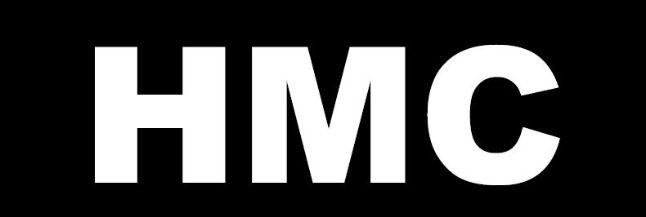 Designation:Trainee EngineerResponsibilities:Testing materials to assess how resistant they are to heat, corrosion or chemical attackConduct tests on raw materials or finished products in order to ensure their qualityAssist in determining appropriate methods for fabricating and joining materials.Worked in almost every department of HMC to get trained and exposed to throughout manufacturing processes.Organization:Tenure:Oil & gas development company limited(OGDCL), Pakistan (Oil & gas Company like Saudi Aramco) 01 July 2015 – 29 July 2015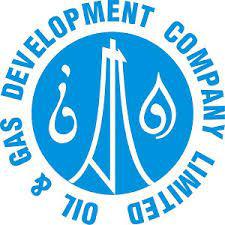 Designation:InterneeResponsibilities:Follow safety protocols and ensure reliable and environmentally responsible operations.Recording pressure and temperature readings.Assist with maintenance and repair to ensure that machines and equipment’s are functioning according to specifications.ACADEMIC EDUCATION:CERTIFICATION/ ADDITIONAL SKILLS:ooMS OfficeAutocad(All versions, esp. MS Word, MS Powerpoint and MS Excel)(PTC Creo Parametric software)TRAININGS & WORKSHOPS:Occupational health and safety(OHS) workshopYear - 2016Successfully meeting the requirements of Service Excellence Training by GIKIPERSONAL INFORMATION:Date of Birth08 june 1994REFERENCE:Reference will be furnished on demand.DEGREE/CERTIFICATIONDEGREE/CERTIFICATIONEXAMINING BODY​:EXAMINING BODY​:YEARYEARMaterial EngineeringMaterial EngineeringGhulam ishaq khan institute of science & technology,Ghulam ishaq khan institute of science & technology,20162016Giki, Pakistan.Giki, Pakistan.